ㆍ교회당예배: 주일 15시 예배, 비대면예배 16시. 토요일에 예배참석 신청 마감. ㆍ오늘 유초등부는 비대면 예배로 드립니다.ㆍ지인들을 대신해서 말씀 받으실 분은 예배 후에 강단 앞으로 나오세요.ㆍ헌금: 비대면예배 드리신 분들은 교회구좌로 송금해 주세요.ㆍ등록: 송명진-이영주/송채영, 송은채ㆍ한국방문: 손재호ㆍ생일: 김성희, 이은지, Willi Kieselmann** 함께 기도합시다 **   1)교회당예배가 은혜롭고 안전하게 하소서. 2)코로나19를 속히 잠잠케 하여 주소서. 3)확진자들을 속히 회복시켜주시고, 백신접종 과정이 원활하게 하소서.4)스스로를 깊이 돌아보고, 삶의 변화가 일어나는 시간이 되게 하소서.◆말씀일기 일정일/요7:1-13        월/요7:14-24        화/요7:25-36       수/요7:37-52목/요7:53-8:20     금/요8:21-30        토/요8:31-41       일/요8:42-59◆114 운동-하루(1) 한번(1) 말씀일기 & 성경 (4)장 통독(성경 200독 대행진: 196독) ◈ 예배위원 안내 ◈ 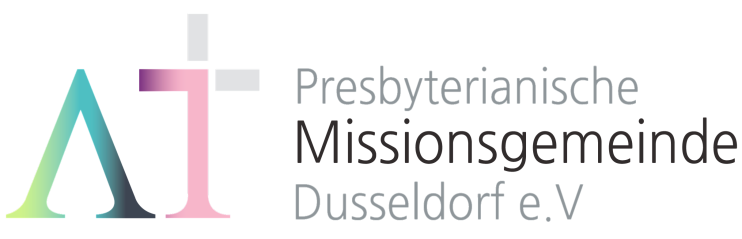        “서로 위로하라” (살전4:18) 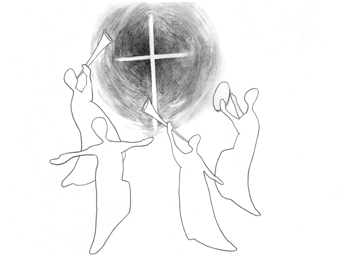 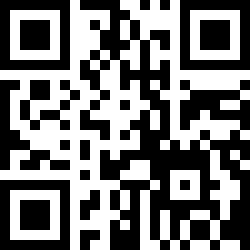 1983년 5월8일 창립     뒤셀도르프선교교회                 교회 홈페이지 duemission.de                  교회주소Alte-Landstr. 179, 40489 Düsseldorf인도: 손교훈 목사※ 표는 일어섭니다.**교회 구좌**Ev. Presbyterianische Kirchengemeinde e.V. Bank: Stadtsparkasse Düsseldorf IBAN: DE61 3005 0110 1008 4019 01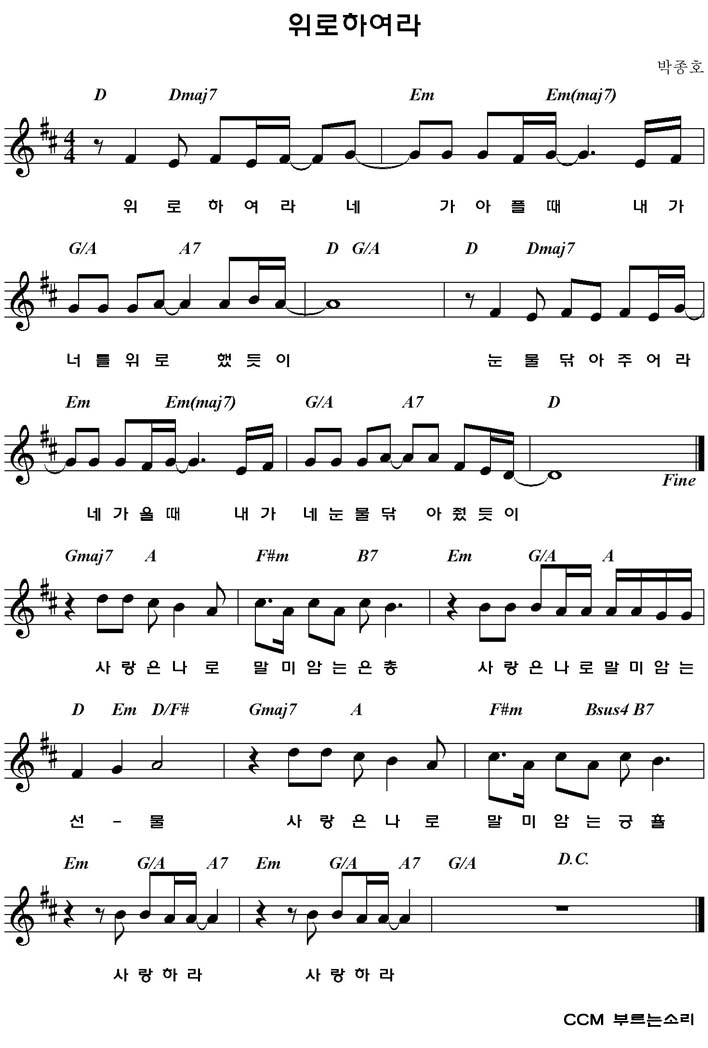 1월 23일1월 30일2월 6일2월 13일예배기도강일구석호선유근임김종권말씀일기손교훈조경숙안내위원예배부예배부예배부예배부헌금위원김학순 서영지김학순 서영지김학순 서영지김학순 서영지※입례송/Eingangslied …………. 왕이신 나의 하나님 ………………… ※예배부름/Eingangsgebet ………………………………...........……………………………………………….............다함께인도자다함께인도자다함께인도자※찬송/Gemeindelied ……….......................... 9장 4절 .......................................※찬송/Gemeindelied ……….......................... 9장 4절 .......................................다 함 께※신앙고백/Glaubensbekenntnis   …………………………………………..................※신앙고백/Glaubensbekenntnis   …………………………………………..................다함께성시교독/Wechselwort ……………… 교독문 36번 ……………...................성시교독/Wechselwort ……………… 교독문 36번 ……………...................다함께찬송/Gemeindelied  ………….………………. 300장 ……….……………………….찬송/Gemeindelied  ………….………………. 300장 ……….……………………….다함께기도/Gebet  …….................…………...................................................…………..............말씀일기/Bibeltagebuch  …………………………………………….............................찬양/Chor  ……….………... 주 하나님 지으신 모든 세계 …….……기도/Gebet  …….................…………...................................................…………..............말씀일기/Bibeltagebuch  …………………………………………….............................찬양/Chor  ……….………... 주 하나님 지으신 모든 세계 …….……강일구 안수집사손교훈 목사서민규 집사성경봉독/Text zur Predigt ………... 이사야40:1-11 …………………..……..성경봉독/Text zur Predigt ………... 이사야40:1-11 …………………..……..인도자.설교/Predigt .................................. 내 백성을 위로하라 ………………….설교/Predigt .................................. 내 백성을 위로하라 …………………손교훈 목사기도/Gebet …………........………………………………………………....................................찬송/Gemeindelied .………….................. 위로하여라 …………….……..……...봉헌/Kollekte………..........................................................................................................기도/Gebet …………........………………………………………………....................................찬송/Gemeindelied .………….................. 위로하여라 …………….……..……...봉헌/Kollekte………..........................................................................................................설교자다  함  께다  함  께교제/Bekanntmachung ……….……………………………………..............……….............교제/Bekanntmachung ……….……………………………………..............……….............다함께※주기도송/Vaterunser……………………………………………………………………………※주기도송/Vaterunser……………………………………………………………………………다함께※축도/Segen   ………………………….……………………………………………......................※축도/Segen   ………………………….……………………………………………......................손교훈 목사